Муниципальное дошкольное образовательное учреждениедетский сад № 2 «Светлячок»Конспект развлечения по экологии в старшей группе«Эколята – помощники природы»                                                  Воспитатель:Боярская Светлана БорисовнаРамешки, 2022Конспект развлечения по экологии в старшей группе«Эколята – помощники природы»Цель: формирование бережного отношения дошкольников к миру природы.Задачи:Развивающие:- развивать познавательный интерес к природе;- формировать навыки бережного отношения к природе и окружающему миру в целом.Обучающие:- закреплять знания детей о правилах поведения в лесу;- расширять знания об обитателях леса;- способствовать осознанию того, что окружающая природа нуждается в защите.Воспитывающие: воспитывать умение охранять природу и оказывать посильную помощь в охране окружающей среды.Оборудование: аудиозапись «Звуки леса», письмо, пакет для мусора, бытовые отходы (коробки от молока, сока, фантики от конфет, одноразовая посуда, бумага), 2 ватмана, цветные карандаши, картинки с изображением птиц, загадки о природе, медали «Эколята - помощники природы».Предварительная работа: чтение рассказов и стихотворений о природе, разгадывание загадок, просмотр видео «Защитим природу!», беседа «Кто такие экологи?», рассматривание картинок «Правила поведения в природе».Интеграция образовательных областей: познавательное развитие, речевое развитие, социально-коммуникативное развитие, физическое развитие, художественно-эстетическое развитие. Ход развлеченияВоспитатель: Здравствуйте, ребята! Сегодня у нас с вами будет необычное занятие. Но сначала, давайте поприветствуем друг друга.Воспитатель: Встаньте в круг. Повторяйте вместе со мной слова:Встанем рядышком по кругу,Скажем «Здравствуйте!» друг другу,Нам здороваться не лень,Всем «Привет!» и «Добрый день!».Если каждый улыбнется,Утро доброе начнется.Здравствуй, небо!Здравствуй, солнце!Здравствуй, вся моя Земля!Мы проснулись утром раноИ приветствуем тебя!Воспитатель: Сегодня, ребята, мы с вами отправимся в путешествие в лес для того, чтобы познакомиться с обитателями леса, а так же научиться делать добрые дела – помогать природе.- Ребята, кто занимается защитой и охраной природы? (Экологи)- А вы хотите стать Эколятами, то есть маленькими экологами, помощниками природы? (Да)Чтобы эколенком стать,нужно правил много знать!!!Воспитатель: Ребята, у меня для вас есть письмо от  Старичка-Лесовичка.Воспитатель: (читает письмо) «Здравствуйте, ребята! Знаю я, что вы хотите стать эколятами – помощниками природы. Хочу сказать вам, что сделать это не просто. В моем конверте вы найдете задания. И, только выполнив их, вы сможете стать настоящими Эколятами! Желаю вам удачи! Старичок – Лесовичок».Воспитатель: Самое время отправится в лес и все самим узнать!(Дети закрывают глаза, под звуки природы они «оказываются» в лесу).Воспитатель: Ребята, сегодня, во время нашего путешествия, мы узнаем много нового и, возможно, неизвестного! Воспитатель: Итак, первое задание от Лесовичка – загадки о природе.Воспитатель: Вот сейчас мы и проверим, знают ли наши ребята, какие животные, насекомые, птицы живут в лесу и какие растут деревья?Воспитатель: Готовы?(Воспитатель читает загадки, отгадки на слайдах презентации).В этом доме сто осинСто берез и сто рябин,Сосны, ели и дубы,Травы, ягоды, грибы.Много жителей есть в нёмНазовите этот дом!(Лес).Русская красавицаСтоит на поляне,В зеленой кофточкеВ белом сарафане».(Береза)Что же это за девица:Не швея, не мастерица,Ничего сама не шьёт,А в иголках круглый год.(Ёлка)Красные, черные глазки видны,Значит, уже подоспели они.Спрятались в травке, притихли и ждут,Когда на варенье их всех соберут.(Ягоды)Косолапый и большой,Спит в берлоге он зимой.Любит шишки, любит мёд,Ну-ка, кто же назовет?(Медведь)Кто зимой холоднойХодит злой, голодный?(Волк).И по соснам, и по елямБыстро бегает она,Видит шишки, где поспели,Где грибная целина.(Белка)В полосатом платьицеНа лугу летает.Мохнатыми лапкамиПыльцу собирает(пчела).Зелёная пружинкаЖивет в траве густой.С травинки на травинкуОн скачет день - деньской.(кузнечик) Воспитатель: Молодцы, ребята! Загадки щелкаете, как орешки. А сейчас я предлагаю вам немного поиграть. Вот только игра будет не простая, а экологическая. Вы знаете, что является главным врагом природы? Это мусор! И сейчас мы посмотрим, кто из вас быстрее наведет порядок в лесу!Игра «Собери мусор»Дети делятся на 2 команды. Около каждой команды стоит урна. Напротив каждой команды лежит обруч, в котором находится «мусор» Участникам команды нужно добежать до обруча, взять один предмет, прибежать обратно и бросить «мусор» в урну, и так пока «мусор» не закончится (игру сопровождается веселой музыкой).Воспитатель: Вы отлично справились с заданием! Думаю, с такими помощниками наш лес всегда будет в чистоте и порядке!Воспитатель: Знаете ли вы, ребята, как нужно вести себя в лесу?  Сейчас это проверим! Мы поиграем в игру «Если я приду в лесок».Я озвучу вам свои действия в лесу. Если я поступаю хорошо, то вы хлопайте в ладоши и говорите «Да!», а если плохо – топайте ногами и говорите «Нет!».Если я приду в лесокИ сорву ромашку? (Нет.)Если съем я пирожокИ выброшу бумажку? (Нет.)Если хлебушка кусокНа пеньке оставлю? (Да.)Если ветку подвяжу,Колышек подставлю? (Да.)Если разведу костер,А тушить не буду? (Нет.)Если сильно насорюИ убрать забуду? (Нет.)Если мусор уберу,Банку закопаю? (Да.)Я люблю свою природу,Я ей помогаю! (Да.)Воспитатель: Молодцы ребята, замечательно справились и с этим заданием! Ребята, а вы любите рисовать? Воспитатель: Тогда я предлагаю вам немного порисовать. Это следующее задание от Старичка – Лесовичка.Эстафета «Укрась планету»Разбейтесь на две команды. На столах лежат ватманы. На них нарисованы большие круги. Это наша планета Земля. Ваше задание – раскрасить нашу Землю, нарисовав что-нибудь яркое, красивое (дерево, цветы, реку, траву и многое другое). Готовы, ребята? Тогда начнем!Воспитатель: Ребята, у вас получились замечательные картины. А все это потому, что вам помогала дружба и любовь к природе! Ведь так?Воспитатель: Ребята, для вас еще задание от Лесовичка. Посмотрите, на этих картинках изображены птицы.Предлагаю вам поиграть в игру «Не сорока, не ворона».Воспитатель: Я буду показывать карточку с изображением птицы любому игроку и при этом говорить:Не сорока, не ворона и не чайка,А какая это птица? Отгадай-ка!Ответ должен быть полным:Не сорока, не ворона, а снегирь!Воспитатель: Молодцы!Воспитатель: А вот еще игра «Разрешается-запрещается». Правила очень просты. Я говорю предложение, а вы добавляете – разрешается или запрещается. Будьте внимательны!Разжигать костер в лесу …
Ловить белку и лису…
Свежим воздухом дышать…
Всякий мусор оставлять…Ягодки, грибочки собирать …
Ау, кричать…
Ветки и кусты ломать…
Муравейник разрушать…От мамы, папы убегать…
Цветы топтать …
В водоем бутылки бросать…
На пеньке для животных, угощенье оставлять…Воспитатель: Молодцы, ребята, и с этим заданием вы справились на отлично!!! Посмотрите, в конверте еще одно задание от Лесовичка!(воспитатель читает) «Ребята, если вы читаете это письмо, значит, успешно справились со всеми заданиями и предстоит вам сейчас самый ответственный момент! Нужно произнести клятву, и после этого вы станете настоящими Эколятами – помощниками и защитниками природы. Поздравляю, вас! Старичок - Лесовичок»Клятва для ребят.Я честный, добрый и заботливый человек. Я хочу вступить в ряды Эколят.Я люблю всех живых существ, поэтому я обещаю всегда защищать и беречь братьев наших меньших!Я люблю дышать чистым воздухом, поэтому я обещаю беречь зеленые насаждения, высаживать новые деревья и ухаживать за ними.Я хочу пить чистую воду, купаться в чистых реках, морях и озерах, поэтому я обещаю беречь водоемы от загрязнений, экономить водопроводную воду.Я люблю гулять по красивым полям и лесам, поэтому я обещаю убирать за собой мусор всегда и везде.Вступая в ряды Эколят – защитников природы, я клянусь, что сделаю все возможное, чтобы стать лучшим другом и защитником природы, надежным и верным.Клянусь все свои знания и силы направлять на заботу о Природе, животных и растениях.Клянусь! Клянусь! Клянусь!Воспитатель: Ну а сейчас наступает торжественный момент. (Воспитатель под «гимн Эколят» вручает медали)Воспитатель: С этого дня, ребята, вы вступили в ряды настоящих защитников и помощников природы! Я вас поздравляю! Всегда помните клятву, которую вы дали. Ребята, закрыв глаза, под «Звуки леса» возвращаются в детский сад.Воспитатель: Ребята, с сегодняшнего дня на вас лежит большая ответственность по защите и охране природы.Давайте еще раз проговорим, что мы делали во время  нашего путешествия в лес?Что вам больше всего понравилось?Обещаете защищать и помогать природе?На этом наше занятие окончено! Спасибо за увлекательное путешествие!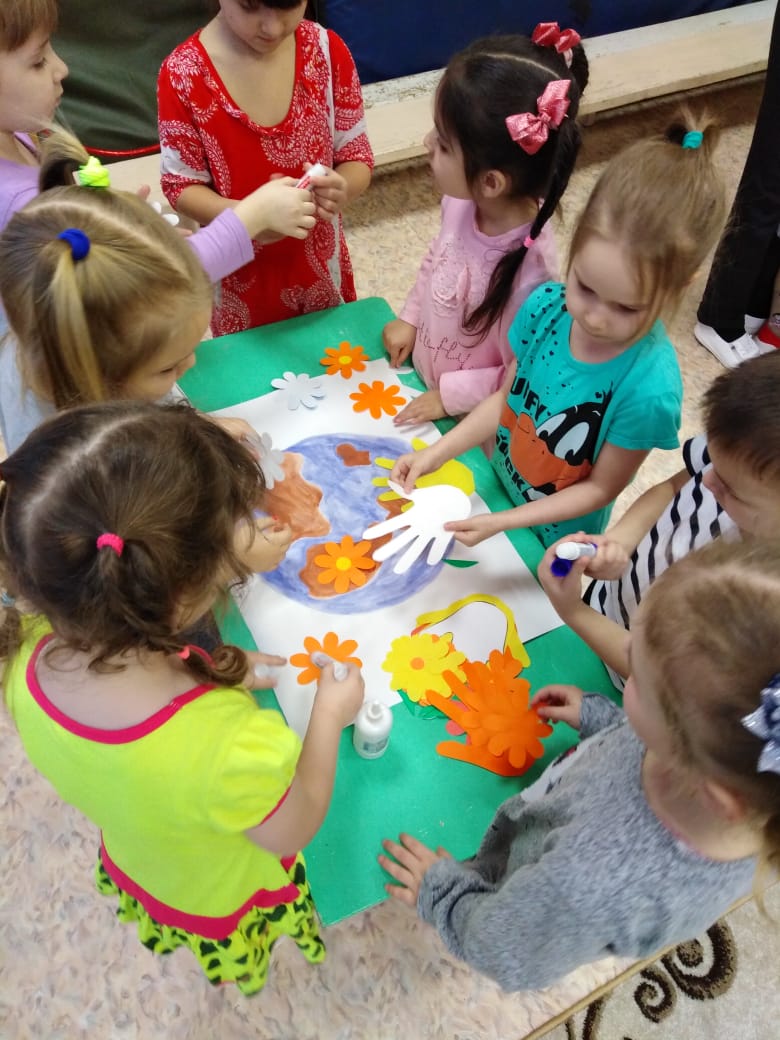 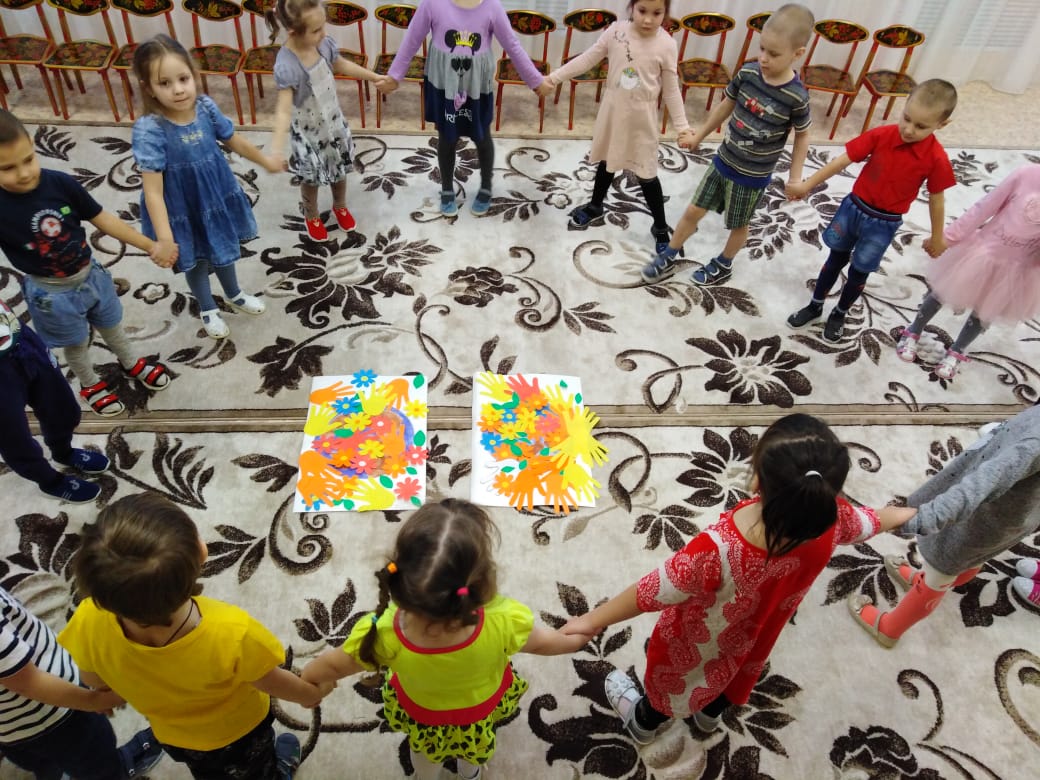 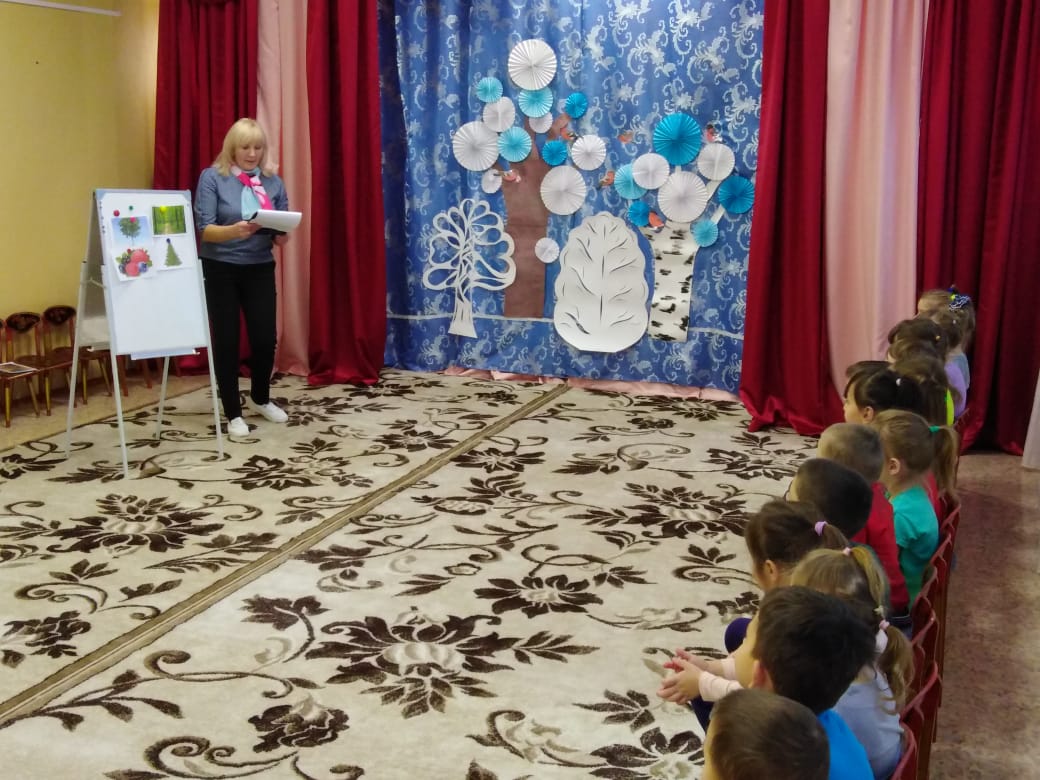 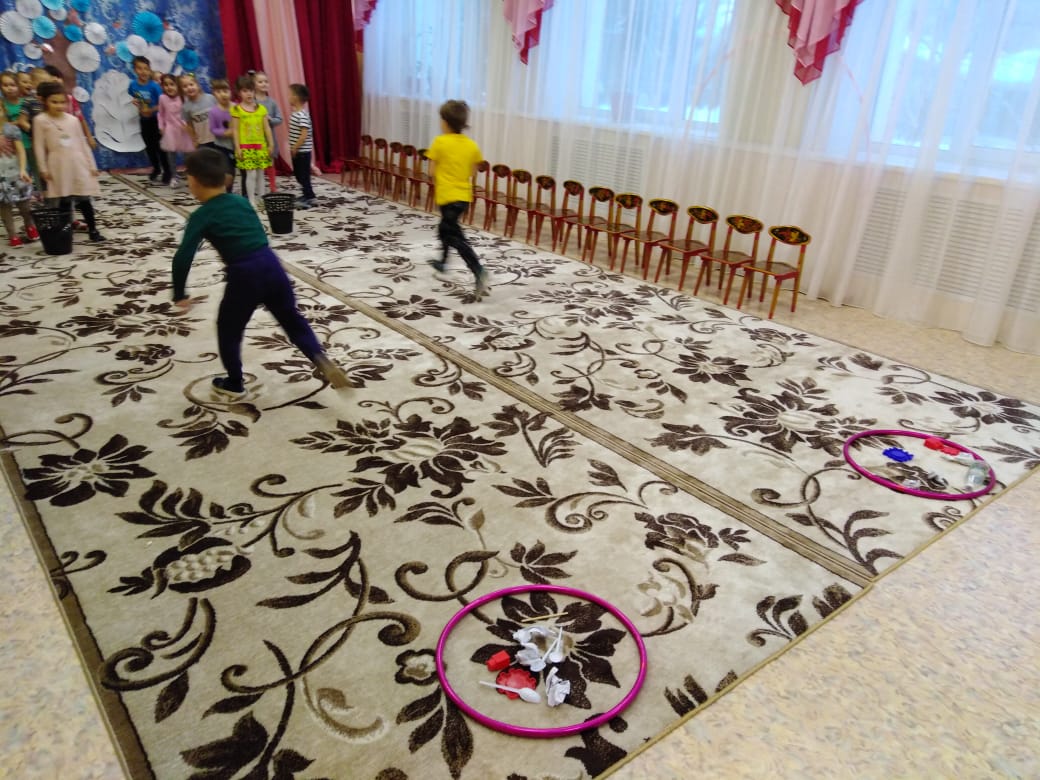 